Տերնոպոլի ազգային տնտեսագիտական համալսարանի Երևանի կրթագիտական ինստիտուտՄԻՋԱԶԳԱՅԻՆ ՄԱՔՍԱՅԻՆ ՀԱՄԱԳՈՐԾԱԿՑՈՒԹՅՈՒՆառարկայի դասախոսություն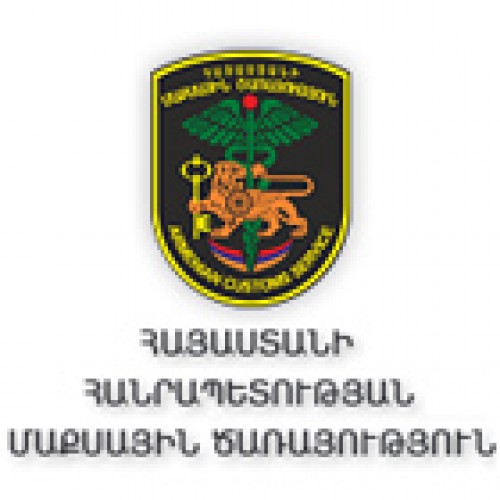 Դասախոս՝        	Մ.ՄինասյանԵՐԵՎԱՆ – 2020ՄԻՋԱԶԳԱՅԻՆ ՄԱՔՍԱՅԻՆ ՀԱՄԱԳՈՐԾԱԿՑՈՒԹՅՈՒՆՄաքսային մարմինները և դրանց պաշտոնատար անձինք մաքսային գործի իրականացման, իրենց առջև դրված խնդիրների լուծման գործում համագործակցում են համաշխարհային մաքսային կազմակերպությունների և այլ պետական մարմինների հետ:Բացի դրանից գոյություն ունեն կարգավորող առավել ազդեցիկ մաքսային միջազգային 2 հաստատություններ: Դրանցից մեկը կոչվում է Համաշխարհային մաքսային կազմակերպություն՝ ՀՄԿ (WCO), իսկ նյուսը՝ Առևտրի համաշխարհային կազմակերպություն՝ ԱՀԿ (WTO):Այս կազամկերպությունների գործունեությունը նպատակաուղղված է ապրանքների միջազգային անվանակարգության զարգացմանը:ՀԱՄԱՇԽԱՐՀԱՅԻՆ ՄԱՔՍԱՅԻՆ ԿԱԶՄԱԿԵՐՊՈՒԹՅՈՒՆՀՄԿ (WCO)Համաշխարհային մաքսային կազմակերպությունը մասնագիտացված կազմակերպություն է և աշխատում է միայն մաքսային ընթացակարգերի ոլորտում: Նրա հիմնական առաքելությունը համաշխարհային  մասշտաբով մաքսային ընթացակարգերի պարզեցնելն ու միօրինականացնելն է: Այն սկզբնավորվել է Եվրոպական մաքսային միության հետախուզական խմբից, որը հիմնադրվել է 1947 թվականին, նպատակ ունենալով քննարկելու Առևտրի և Սակագների ընդհանուր համաձայնագրի (GATT) սկզբունքների վրա հիմնված մեկ կամ միջեվրոպական մաքսային միություններ ստեղծելու հնարավորությունը:Այս հետազոտությամբ զբաղվող խումբը հաստատվեց Բրյուսելում և 1948 թ. հիմնեց մի տնտեսական հանձնաժողով, որին աջակցում էր Սակագնային մշտական բյուրոն: Կարճ ժամանակից հետո տնտեսական հանձնաժողովը ընդհատեց իր աշխատանքը, քանի որ վերջինիս գործունեությունը սկսեց համընկնել Եվրոպական տնտեսական համագործակցության կազմակերպության գործունեության հետ և 1949 թ.-ին հետազոտական խումբը որոշեց, որ նմանատիպ ջանքերը պետք է գործադրվեն մաքսային ծառայությունների գործունեության մյուս բնագավառներում՝ հիմնվելով մաքսային անվանակարգման և մաքսային արժեքի գնահատման բնագավառների նվաճումների վրա:Այս որոշմամբ 1950 թվականի դեկտեմբերի 15-ին Բրյուսելում ստորագրվեցին երեք համաձայնագիր: Դրանցից առաջին երկուսը կապված էին մաքսայինի հետ: Երրորդ համաձայնագրի նպատակը ոչ միայն առաջին երկուսի գործադիր մեխանիզմները մեկ միջազգային կազմակերպության մեջ միացնելն էր, այլև մաքսային համակարգի բարձրագույն ներդաշնակությունը և միօրինակությունը ապահովելը և մասնավորապես դրա հետ կապված մաքսային օրենսդրության և մաքսային ծառայությունների զարգացմանը և բարելավմանը ներհատուկ հիմնահարցերի ուսումնասիրությունը:Համաշխարհային մաքսային կազմակերպությունը սահմանափակ անդամակցությամբ փոքր Եվրոպական կազմակերպությունից, անդամ 150-երկրներով դարձել է համաշխարհային մասշտաբի կազմակերպություն:Այն ստանձնել է աշխարհում միջազգային մաքսային ընթացակարգերի պարզեցման և ներդաշնակեցման առաջնորդի դերը և հանդիսանում է մաքսային շատ համաձայնագրերի հեղինակ:Ներդաշնակ համակարգի կառավարման կառուցվածքային գծապատկերը ունի հետևյալ տեսքը՝Ներդաշնակ համակարգի կառավարման կառուցվածքային սխեմանԱՌԵՎՏՐԻ ՀԱՄԱՇԽԱՐՀԱՅԻՆ ԿԱԶՄԱԿԵՐՊՈՒԹՅՈՒՆ՝ ԱՀԿ (WTO):Առևտրի համաշխարհային կազմակերպության՝ ԱՀԿ (WTO) նպատակը միջազգային առևտրի խթանումն է միջազգային առևտրի արգելքները վերացնելով, ներառյալ ներմուծման և արտահանման սակագների կրճատումը և համընդհանուր առևտրային ընթացակարգերի կարգավորումը: ԱՀԿ-ի ժողովներին ներկա են լինում ավելի քան 150 երկրների ներկայացուցիչներ և պատգամավորներ, որոնք սովորաբար ֆինանսական և առևտրի քաղաքականության բնագավառում աշխատող կառավարությունների անդամներ են:ԱՀԿ-ն պատասխանատվություն է ստանձնել ստեղծելու միջազգային առևտրի խթանմանն ուղղված բազմաթիվ փաստաթղթեր, որոնց թվում Առևտրի և սակագնի ընդհանուր համաձայնագիրը (GATT), մտավոր սեփականության առևտրի (ՀՍԱ)-ի համաձայնագիրը և զարգացող երկրների համար ապրանքների սակագների իջեցման մի շարք համակարգեր:ԱՀԿ-ի ամենակարևոր ձեռքբերումներից է վերջերս ընդունված մաքսային բարեփոխումների և արդիականացման ծրագիրը, որի նպատակն է կազմակերպության անդամներին օգնել լինելու ավելի ինքնավստահ, ավելի արդյունավետ աշխատելու՝ օգտագործելով առկա ռեսուրսները, հզորացնելով կազմակերպչական հնարավորությունները և նախագծելու համապատասխան կազմակերպչական հնարավորությունները, նախագծելու համապատասխան համակարգեր և կառույցներ, որոնք կնպաստեն համընդհանուր գործունեության բարելավմանը թե´ քաղաքականության մշակման, և թե´ կառավարման բնագավառներում:Համաշխարհային մաքսային կազմակերպությունը՝ ՀՄԿ-ն հաճախ շփոթում են Առևտրի համաշխարհային կազմակերպություն՝ ԱՀԿ-ի հետ:Որոշակի առումով դա հասկանալի է, քանի որ երկուսն էլ կարևոր դեր են խաղում միջազգային սռևտրում: Սակայն երկուսն էլ առանձին կազմակերպություններ են իրենց առանձին նպատակներով և տեղակայված են առանձին քաղաքներում՝ համապատասխանաբար Ժնևում (Շվեյցարիա) և Բրյուսելում (Բելգիա):Պայմանականորեն մաքսային սակագները սկսել են կիրառել շատ վաղուց: Սկզբնական շրջանում սակագների կիրառության անհրաժեշտությունը ծագում էր իշխանավորների մոտ, իրենց պատկանող տարածքով կամ տարածքային սահմանով անցնող ապրանքները հարկերի կամ գանձումների ենթարկելու համար: Ավելի ուշ, հասարակարգերի զարգացմանը զուգընթաց, կարևորվեց նման առևտրի մակարդակը որոշելու անհրաժեշտությունը:Զարգացավ մաքսային սակագների այն համակարգը, որը ավելի շատ հիմնված էր ապրանքի բնույթի, քան նրանց նկատմամբ կիրառվող զորքերի կարգավիճակի վրա, այսինքն սկսվեց այն ժամանակաշրջանը, երբ դասակարգման համակարգի մեջ առանձին ապրանքները ճանաչվում էին ըստ տարբերվող հարկերի և ըստ բնութագրերի: Փոփոխման ու վերափոխումների անհրաժեշտությունից ելնելով, անհրաժեշտություն է առաջանում ստեղծել միօրինակ մաքսային անվանակարգ, որի համար անհրաժեշտ է՝ա) միջազգային առևտրում առկա բոլոր ապրանքների կանոնակարգված դասակարգումը,բ) այդ անվանակարգը որդեգրած երկրների համար՝ սակագների ցուցակում բոլոր ապրանքների միջազգայնորեն ընդունված միօրինակ հատուկ դասակարգումը,գ) միջազգայնորեն ընդունված մաքսային լեզվի որդեգրումը՝ մաքսային տերմինաբանությունը,դ) երկկողմանի և բազմակողմանի մաքսային համաձայնագրերի դրույթների կիրառումն ու ճշգրիտ մեկնաբանությունը,ե) միջազգայնորեն ընդունված միօրինակ տվյալների հավաքումը՝ համաշխարհային առևտրային վիճակագրությանը վերաբերող տվյալների համեմատելիությունը և վերլուծությունը և այլն:1831-1854 թվականների միջև ընկած ժամանակահատվածում Բելգիան իր արտաքին առևտրի վիճակագրությունը ներկայացրեց երեք ընդհանուր վերնագրերով՝ հումք, արտադրանք և վերամշակման իրեր: Այսպիսի դասակարգման կիրառումը դադարեցվեց 1854  թվականին և վերջինիս փոխարինելու եկավ այբբենական կարգով ապրանքների թվարկման կարգը:1892 թվականին սակագների անվանակարգությունը, որն օգտագործվում էր Ավստրո-Հունգարիայի կողմից, իր մեջ ներառում էր դասակարգման մի նախագիծ, որը նման էր ավելի ուշ իր գործունեությունը գտած, 1913 թվականի Բրյուսելի վիճակագրական անվանակարգությունը և 1931 թվականի Ազգերի Լիգայի մաքսային անվանակարգության նախագծին:1853-1908 թվականների միջև ընկած ժամանակահատվածում համաշխարհային մակարդակով մեծ թվով համագումարներ են գումարվել միջազգային վիճակագրական անվանակարգության մշակման նպատակով:Անվանակարգության մշակման հարցերին նվիրված միջազգային վիճակագրական համակարգերն են գումարվել Հաագայում (1869), Սանկտ-Պետերբուրգում (1872) և Բրյուսելում (1876):Այդ համագումարներում բարձրացված հարցերի լուծման ուղղությամբ աշխատանքները շարունակելու նպատակով 1885 թվականին հիմնադրվեց վիճակագրության միջազգային կազմակերպությունը: 1889թ. Փարիզում և նույն տարի Վաշինգտոնում ևս կայացան միջազգային համագումարներ, որոնք առաջարկեցին ընդունել անգլերեն, պորտուգալերեն և իսպաներեն լեզուներով ընդհանուր անվանակարգ՝ ապրանքների անվանումը համարժեք տերմիններով և ըստ այբբենական հերթականության դասավորվածությունը: Սակայն պարզվում է, որ ամենաառաջին միօրինակ վիճակագրական անվանակարգը, որն ընդունվել էր 1913 թվականին Բրյուսելում՝ առևտրական վիճակագրության վերաբերյալ՝ երկրորդ միջազգային համագումարում, հավանության էր արժանացել միջազգային համաձայնագրի մասնակից երկրների կողմից:Մաքսային սակագների համար ընդհանուր գործելու կարգի գաղափարը առաջարկվեց Ազգերի լիգայի աջակցությամբ՝ 1927 թվականի մայիսին գումարված Համաշխարհային տնտեսական համագումարի ժամանակ: Այնուհետև մասնագետների հանձնաժողովը պատրաստեց մաքսային անվանակարգերի նախագիծը, որի առաջին տարբերակի վրա աշխատանքները ավարտվեցին 1931 թվականին: Այս անվանակարգը, որը հայտնի դարձավ «Ժնևի անվանակարգ» անվանումով ընդգրկում էր 991 վերնագրեր, որոնք դասակարգված էին 86-խմբերում և խմբավորված21 բաժիններում:1948-1950 թվականներին միջազգային առևտրի վիճակագրական հանձնաժողովի կողմից վերանորոգվեց և վերագրվեց «Միջազգային առևտրի միօրինակ դասակարգումը» (ՄԱՄԴ):1950 թվականի հուլիսի 12-ին Միջազգային առևտրի տնտեսական սոցիալական խորհուրդը՝ (ECOSOC) ընդունեց մի որոշում, որով բոլոր պետություններին առաջարկվում է իրենց արտաքին առևտրի վիճակագրության վարման համար օգտագործել նշյալ դասակարգումը: Հետագայում նույնպես կատարվեցին այլ փոփոխություններ:ՀՀ ԱՐՏԱՔԻՆ ԱՌևՏՐԻ ՈՉ ՍԱԿԱԳՆԱՅԻՆ ԿԱՐԳԱՎՈՐՄԱՆ ՄԻՋՈՑՆԵՐԸԲոլոր այն միջոցները, որոնք ուղղակիորեն չազդելով մաքսային վճարների մեծության վրա, սահմանափակում են ապրանքների և տրանսպորտային միջոցների Հայաստանի Հանրապետության ներմուծումը և Հայաստանի Հանրապետությունից արտահանումը, իրենցից ներկայացնում են ոչ սակագնային կարգավորման միջոցներ: Որպես այդպիսիք կարող են հանդիսանալ՝Ներմուծման կամ արտահանման լիցենզիաները,Տարբեր գերատեսչությունների կողմից տրվող ներմուծման կամ արտահանման թույլտվությունները,ՍերտիֆիկատներըՆվազագույն կամ առավելագույն մաքսային արժեքները որոշակի ապրանքների արտահանման կամ ներմուծման համար:Այն դեպքերում, երբ մաքսային սահմանով տեղափոխվող ապրանքների մաքսային արժեքները նվազագույն սահմաններից ավելի ցածր կամ բարձր են, որպես հարկման բազա մաքսային արժեքի համար հիմք ընդունվում են դրանց նվազագույն մաքսային արժեքները:Ներկայումս Հայաստանի Հանրապետության օրենսդրությամբ սահմանված ապրանքների ներմուծման և արտահանման ոչ սակագնային կարգավորման հետևյալ միջոցներն են կիրառվում՝ԱՏԳԱԱ – 3808 ապրանքային անվանացանկի ենթախմբում ընդգրկված բույսերի պահպանման համար քիմիական միջոցների (օրինակ՝ միջատասպան նյութեր, հակածիլային և բույսերի աճը կարգավորող միջոցներ, ախտահանիչ և համանման այլ նյութեր) ներմուծումը կատարվում է Հայաստանի Հանրապետության գյուղատնտեսության նախարարության տրված եզրակացության հիման վրա:Հայաստանի Հանրապետության Կարմիր գրքում գրանցված կենդանիների արտահանումը կատարվում է Հայաստանի Հանրապետության բնապահպանության նախարարության տրված եզրակացության հիման վրա:Հայաստանի Հանրապետության ծագում ունեցող սակագնային և ոչ սակագնային կարգավորման ենթակա ապրանքների երրորդ երկրներ վերարտահանման թույլտվությունը տալիս է էկոնոմիկայի նախարարությունը միջազգային համաձայնագրերի առկայության դեպքերում:Հայաստանի Հանրապետության բարձր տեխնոլոգիաների նախարարությունը իրագործում է Եվրոպական միության երկրներ արտահանվող տեքստիլ ապրանքների լիցենզավորումը՝ համաձայն ՀՀ և Եվրոպական տնտեսական համագործակցության երկրների միջև տեքստիլ ապրանքների առևտրի մասին կնքված համաձայնագրի:ՀՀ-ում սահմանված պարտադիր հավաստման (սերտիֆիկացման) ենթակա արտադրանքի ցանկ, որը վերաբերվում է նաև ՀՀ-ում մաքսային տարածք ներմուծվող և ՀՀ կառավարության կողմից հաստատված ցանկում ընդգրկված ապրանքներին: Ապրանքներն պահպանվում են մաքսային հսկողության ներքո այնքան ժամանակ, քանի դեռ հայտարարություն չի ներկայացնում դրանց համար սերտիֆիկացման մարմնի կողմից տրված համապատասխան սերտիֆիկատները: Նմուշներն ու օրինակները վերցվում են մաքսային մարմնի պաշտոնատար անձանց ներկայությամբ՝ գործող նորմատիվ փաստաթղթերով հաստատված նվազագույն բավարար քանակությամբ: Մաքսային ձևակերպման համար օգտագործվում է  սերտիֆիկատի բնօրինակը, որը չի վերադարձվում հայտարարատուին:Հայաստանի Հանրապետությունից արտադրական նշանակության ապրանքների, մեքենաների և տեխնիկայի որոշ տեսակների արտահանման ժամանակ կիրառվում է թույլտվությունների մեխանիզմ: ՀՀ-ից երկակի նշանակության ապրանքների և տեխնոլոգիաների, արտահանման, ինչպես նաև ռազմական տեխնիկայի արտահանման դեպքում արտահանվող ձեռնարկություններից պահանջվում է իրականացնել որոշակի լրացուցիչ գործառույթներ: Թույլտվություններ ստանալու համար համապատասխան կազմակերպությունը պետական կառավարման համապատասխան մարմին ներկայացնում է՝Դիմում ՀՀ-ից արտադրական նշանակության տեխնիկայի արտահանման մասին թույլտվության համապատասխան պայմանագիր, ըստ որի տեխնիկան նախատեսվում է արտահանել:Արտահանվող տեխնիկայի ցանկը՝ նշելով դրանցից յուրաքանչյուրի քանակը, հաշվեկշռային արժեքը, թողարկում կամ ձևակերպման տարեթիվը, մաշվածությունը:Տեղեկանք կազմակերպության նույնատիպ տեխնիկայի քանակի, դրանց արժեքի, թողարկման կամ ձեռք բերման ժամկետների և մաշվածության մասին:«Ժամանակավոր արտահանում» մաքսային ընթացակարգով արտահանման դեպքում տնօրենի կողմից ստորագրված պարտավորագիր՝ արտահանման տեխնիկան ՀՀ վերադարձման մասին:Տեղեկանք արտահանվող կազմակերպության գործունեության վերաբերյալ:Նշված փաստաթղթերի հիման վրա եզրակացություն տվող համապատասխան կառավարման մարմինը կայացնում է որոշում: Դրական որոշման դեպքում այն ձևակերպվում է, եզրակացության մեջ վավերացվում է տվյալ մարմնի ղեկավարի ստորագրությամբ:Գրավոր մերժման կամ կասեցման հիմք կարող է հանդիսանալ ՀՀ պետական շահերի պաշտպանությունը՝ կապված արտահանվող տեխնիկայի եզրակացության, պաշտպանական և տնտեսական խնդիրների լուծման գործում դրանց կարևորության, ինչպես նաև ներկայացված փաստաթղթերում սխալ տեղեկությունների առկայության դեպքում:Հայաստանի Հանրապետության դեղերը կամ դեղանյութերը կարող են ներմուծվել և արտահանվել ՀՀ առողջապահության նախարարության կողմից, տրված ներմուծման կամ արտահանման հավաստագրի հիման վրա: ՀՀ-ում դեղեր կամ դեղանյութեր ներմուծելու կամ արտահանելու իրավունք ունեն՝դեղերի կամ դեղանյութերի ներմուծման կամ արտահանման լիցենզիա ունեցող տնտեսավարող սուբյեկտները,ՀՀ – ում դեղերի կամ դեղանյութերի արտադրության լիցենզիա ունեցող տնտեսվարող սուբյեկտները՝ իրենց սեփական արտադրության համար,Ներմուծման և արտադրության լիցենզիա չունեցող տնտեսվարող սուբյեկտները, որոնց աշխատանքներն առընչվում են դեղերի և դեղանյութերի հետազոտմանը:ՀՀ կարող են ներմուծվել միայն պետական գրանցում ունեցող դեղերը, բացառությամբ՝Նախակլինիկական և կլինիկական հետազոտությունների համար նախատեսված նմուշների:ՀՀ – ում պետական գրանցման համար նախատեսված նմուշների:Ցուցահանդեսների համար նախատեսված դեղերի նմուշների:Աղետների և այլ արտակարգ իրավիճակների ժամանակ ՀՀ ներմուծվող դեղերի համար:ՀՀ ներմուծման պահին դեղերի կամ դեղանյութերի պիտանելիության մնացած ժամկետը պետք է լինի նվազագույնը մեկ տարի:Հայաստանի Հանրապետության մաքսային սահմանով մշակութային ժառանգության պահպանման, մշակութային արժեքների ապօրինի արտահանման և ներմուծման և այդ արժեքների նկատմամբ սեփականության իրավունքի ապօրինի փոխանցման կանխման նպատակով ՀՀ-ում սահմանված է մշակութային արժեքների տեղափոխման յուրահատուկ ընթացակարգ:Մշակութային արժեքներ են համարվում՝Պատմական արժեքները՝ այդ թվում. հնագիտական պեղումներից ստացված գտածոները, պատմագիտական առարկաներ.Գեղարվեստական արժեքներ, այդ թվում՝ ձեռքով արված պատկերներ, նկարներ, նոր հորինվածքներ, պաշտամունքային նշանակության գեղարվեստական ձևավորված առարկաներ, սրբապատկերներ (իկոնաներ), փորագրություններ, կիրառական արվեստի գործեր և այլն:Պատմագիտական և պաշտամունքային արժեք ունեցող հուշարձանների բաղկացուցիչ մասեր և բեկորներ:Հազվագյուտ երաժշտական գործիքներ, դրամներ, շքանշաններ, թանկարժեք իրեր:Բուսական, կենդանական և երկրաբանական հազվագյուտ հավաքածուներ:Կահույք, գոբելեններ, գորգեր, տարազներ և այլն:Արտահանման ենթակա չեն հետևյալ մշակութային արժեքները՝ պատմական, գեղարվեստական, գիտական կամ մշակութային նշանակության առարկաներ, որոնք դասվում են ՀՀ մշակութային ժառանգության աառավել կարևոր արժեքների շարքին.Պետության կողմից պահպանվող առարկաներ, որոնք նախատեսված չեն մշակութային արժեքների պահպանման ցուցակներում կամ գրանցման մատյաններում:Կենտրոնական և տեղական թանգարաններում, արխիվներում, գրադարաններում մշտապես պահպանվող մշակութային արժեքները, ավելի քան 100- տարի առաջ ստեղծված մշակութային արժեքները:Մշակութային նշանակություն ունեցող սերիական և զանգվածային արտադրության առարկաների և ժամանակակից հուշանվերային արտադրանքների արտահանումը կատարվում է առանց որևէ արգելքի:Մշակութային արժեքների արտահանման կամ ժամանակավոր արտահանման վերաբերյալ հատուկ վարչությունն է, որ որոշում է ընդունում մշակութային արժեքների արտահանման վերաբերյալ, գրանցելով արտահանվող արժեքները, տալով իրավունքի վկայագիր, որի համար գանձվում է տուրք:Առանց նշված վկայագրի մշակութային արժեքների արտահանումն արգելվում է:ԱՊՐԱՆՔՆԵՐԻ ՆԵՐԴԱՇՆԱԿ ՆԿԱՐԱԳՐՈՒԹՅԱՆ և ԾԱԾԿԱԳՐՄԱՆ ՀԱՄԱԿԱՐԳԻ ԾԱԳՈՒՄԸ ԵՎ ԶԱՐԳԱՑՄԱՆ ՓՈՒԼԵՐԸՄիջազգային առևտրի մեջ մտնող բոլոր շահագրգիռ երկրները, 1960թ. վերջին գիտակցեցին, որ անհրաժեշտություն կա պարզեցնել և համապատասխանեցնել առևտրային փաստաթղթերի տվյալները, մասնավորապես երկրների, քանակի, չափման միավորների, փոխադրամիջոցների և առավելապես ապրանքների անվանումներն ու ծածկագրումը:Հաստատվել է, որ ապրանքը միջազգային մի գործարքի ընթացքում կարող է անվանվել և վերանվանվել 17-անգամ: Այս ուսումնասիրություններով զբաղվում է Եվրոպական տնտեսական հանձնաժողովը, որի նիստերից մեկում համաձայնության եկան, որպեսզի ստեղծվի խորհուրդ միջազգային այլ կազմակերպությունների հետ միասին:Խորհրդի կատարած հետազոտական ուսումնասիրությունների արդյունքում 1983թ. կազմվեց «Ապրանքների ներդաշնակ բնութագրման և ծածկագրման համակարգ»: «Ներդաշնակ համակարգը» դա ապրանքների միջազգային անվանակարգն է, որը կազմված է մեկնաբանման հիմնական կանոններից, համակարգի կիրառման համար բաժնի և գլխի իրավական նշումներից, քառանիշ ենթախմբերից և վեցանիշ ենթախմբերից:«Ներդաշնակ համակարգը» կազմված է 21 բաժիններից և յուրաքանչյուր բաժին կազմված է գլուխներից, որոնց վերաբերվում են ապրանքների որոշակի խմբեր: Միջազգային համակարգում ընդգրկված է 1-97 խմբեր, որոնցից յուրաքանչյուրը որպես հիմնական սկզբունք, ապրանքները՝ հումքից, անավարտ, կիսավարտ և ավարտական կարգով:«Ենթախումբ կամ դիրք» - Ներդաշնակ և ազգային մաքսային սակագների քառանիշ համակարգն է:«Ենթադիրք» - Ներդաշնակ համակարգի մեջ ենթադիրքերը վեցանիշ են, իսկ Ազգային մաքսային սակագներում՝ ութանիշ, իննանիշ:«Մաքսասակագնային կարգավորում» -  ՀՀ օրենքներով և այլ իրավական ակտերով, ինչպես նաև միջազգային պայմանագրերով ամրագրված դրույթների պահպանման նպատակով, մաքսային մարմինների կողմից իրականացվող մաքսային վճարների կիրառում, որոնք անմիջապես կարգավորում են ներմուծվող ապրանքների գները երկրի ներքին շուկայում: «Դասակարգիչ» - այն համակարգված ցանցերն են դասակարգվող յուրաքանչյուր առարկայի տեղը և դրանց հետ նրան կարգել որոշակի պայմանական նշանով, որին անվանում են «ծածկագիր»:ՆԵՐԴԱՇՆԱԿ ՀԱՄԱԿԱՐԳԻ ԿԱՌՈՒՑՎԱԾՔԸՆերդաշնակ համակարգի ծածկագրի կառուցվածքըԽումբը (2 նիշ)                   Ենթախմբեր կամ դիրք (4 նիշ)		         Ենթադիրք (6 նիշ)                      Կոմբինացված Եվրոպական տնտեսական համագործակցության երկրներում			 Ենթադիրք (8 նիշ)			ԱՏԳ ԱԱ-ի անվանացանկի ենթադիրք (9 նիշ)1996թ. դրությամբՀայաստանի համաձայնագրերը ազատ առևտրի շրջանակներումԱրտաքին տնտեսական գործունեության սակագնային և ոչ սակագնային կարգավորման միջոցների իրականացման միջազգային վիճակագրության, հաշվառման վարման կատարելագործման և վիճակագրական տեղեկատվության փոխանակման համար Անկախ պետությունների համագործակցության երկրները կնքել են Անկախ պետությունների համագործակցության, արտաքին տնտեսական գործունեության ապրանքային անվանացանկի (ԱՊՀ ԱՏԳ) մասին համաձայնագիրը, որը հիմնված է համաշխարհային մաքսային կազմակերպության ապրանքների ներդաշնակ նկարագրության և ծածկագրման համակարգի բազայի վրա: ՀՀ-ն ունի նաև կնքված միջկառավարական և միջգերատեսչական երկկողմ մաքսային համաձայնագրեր՝Իրանի Իսլամական Հանրապետություն	- միջգերատեսչական կնքված 1996թ.Վրաստանի Հանրապետություն		- միջկառավարական կնքված 1992թ.Ուկրաինա	-	միջկառավարական կնքված 1992թ.Տաջիկստան	-	միջկառավարական կնքված 1992թ.Ղազախստան	-	միջկառավարական կնքված 1994թ.Սիրիա	-	միջգերատեսչական կնքված 1996թ.Լիբանան	- 	միջգերատեսչական կնքված 1995թ.Հունաստան	-	միջգերատեսչական կնքված 1996թ.Եգիպտոս	-	միջգերատեսչական կնքված 1996թ.Ռումինիա	-	միջկառավարական կնքված 1997թ.    և այլն:ՏԵՂԵԿԱՏՎԱԿԱՆ ՀԱՄԱԿԱՐԳԵՐԻ ԵՎ ՏԵԽՆՈԼՈԳԻԱՆԵՐԻ ՆԵՐԴՐՈՒՄԸ ՄԱՔՍԱՅԻՆ ՀԱՄԱԿԱՐԳՈՒՄՈւսումնասիրելով մի շարք արտասահմանյան երկրների մաքսային մարմինների առաջավոր փորձը՝ ապրանքների մաքսային ձևակերպումների և մաքսային զննության գործընթացում և հաշվի առնելով Հայաստանի Հանրապետության մաքսային մարմինների մի շարք տարիների ընթացքում կատարված՝ արձանագրված մաքսային կանոնների խախտումների, մաքսանենգության դեպքերի վերաբերյալ տեղեկատվությունը և ընդունելով համաշխարհային մաքսային կազմակերպության առաջարկը և առաջարկությունը 1999թ. հոկտեմբերին ՀՀ-ի մաքսային համակարգում ներդրվեց մաքսային սահմանով տեղափոխվող ապրանքների և տրանսպորտային միջոցների մաքսային ձևակերպման և մաքսային զննության գործընթացը տեղեկատվական համակարգերի և տեխնոլոգիաների կիրառմամբ: Ներդրման արդյունքում կրճատվեցին մաքսային ձևակերպումների համար պահանջվող ժամանակի տևողությունը և իրականացվող համատարած ապրանքների 100% զննության փոխարեն, սկսվեց կիրառվել ընտրանքային զննություն: Ընտրանքային զննությունն իրականացվում է համակարգի ավտոմատ հայտարարագրման համակարգչի միջոցով, այսպես կոչված ռիսկի չափանիշների վերլուծության և գնահատման եղանակով: Ավտոմատ հայտարարագրման համակարգը բոլոր ձևակերպվող ապրանքներից ընտրում է մաքսային զննության արդյունքում՝ մաքսային կանոնների խախտման ամենաբարձր հավանականություն ունեցող ապրանքները:Այս ընտրողականության հիմքում ներդրվեց ապրանքների ձևակերպման  և զննության միջազգայնորեն ճանաչված «Ասիկուդա» ծրագիրը, որով համակարգը անցավ հին մեթոդներից առավել տեղեկացված միջազգային չափանիշներին համապատասխան մեթոդին:Ապրանքների ձևակերպման և զննության «Ասիկուդա» ծրագիրը սկզբում ներդրվեց համակարգի Արարատյան մաքսատանը (ԱՏՄ):ԱՏՄ-ի ձևակերպող տեսուչների համար միջազգային մի շարք առաջավոր երկրների մաքսային փորձագետների օգնությամբ և ղեկավարությամբ կազմակերպվեցին դասընթացներ, որից հետո իրականացվեց նաև գործուղումներ՝ ուսումնասիրելով տարբեր երկրներում «Ասիկուդա» ծրագրով աշխատանքային գործունեության իրականացման ձևերն ու մեթոդները: Շուրջ մեկ տարի հետո Արարատյան մաքսատան աշխատակիցների ուժերով և արտասահմանյան փորձագետների ղեկավարությամբ ներդրվեց «Ասիկուդա» ծրագիրը համակարգի մյուս մաքսատներում և մաքսային կետերում: «Ասիկուդա» ծրագրի ներդրման նպատակով կազմակերպվեցին դասընթացներ ոչ միայն համակարգի ձևակերպող տեսուչների, այլև համակարգի զննող տեսուչների, գանձապահների, ինչպես նաև մաքսային ձևակերպում կատարող իրավաբանական անձի կարգավիճակ ունեցող ԱՏԳ իրականացնող կազմակերպությունների ներկայացուցիչների համար: Մաքսային ձևակերպումների և մաքսային զննումների հետ կապված գործընթացը շարունակվեց մինչև 2007թ. սեպտեմբեր ամիսը, որից հետո Համաշխարհային Մաքսային Կազմակերպության պահանջով և նրա անմիջական աջակցությամբ Հայաստանի Հանրապետության մաքսային համակարգում ներդրվեց մի նոր կատարելագործված ծրագիր (TWM)՝  Թրեյդ վորդ մենեջեր, որի ներդրման շնորհիվ կրճատվեց մաքսային ձևակերպման և զննման գործողությունների ժամանակը: Այս նոր ծրագրի էությունը կայանում է նրանում, որ տեսուչի մատի մեկ հպումով ավտոմատ համակարգը կարող է կատարել մի շարք հաշվարկներ: TWM ծրագրի ներդրումից հետո ավելի մեծացավ մաքսային ներկայացուցիչների (բրոքերների) ինստիտուտի ներդրումը մաքսային համակարգում. այսպես՝ եթե նախկինում մաքսային հայտարարագրումը, ձևակերպումը և հսկողությունը իրականացվում է մաքսային պաշտոնատար անձի (տեսուչի) կողմից, ապա այժմ այն կատարում է մաքսային ներկայացուցիչը կամ կազմակերպության համապատասխան մաքսային մասնագետը կամ էլ հայտարարատուն (եթե ինքն է տիրապետում ներկայացուցչի՝ բրոքերային աշխատանքին): Այժմ համակարգի բոլոր մաքսատներում և մաքսային կետերում կան վերը նշված մասանգետներ, որոնք հատուկ տրամադրված տարածքներում (կահավորված համակարգիչներով) իրականացնում են ՀՀ մաքսային սահմանով տեղափոխված ապրանքների և տրանսպորտային միջոցների նախնական ձևակերպումը: Մաքսային միջնորդը մաքսային ձևակերպումների և մաքսային հաջողություն իրականացնող՝ մաքսային օրենսգրքի 59-րդ հոդվածով սահմանված կարգով լիցենզիա ստացած ՀՀ անձն է, որը գործում է ապրանք տեղափոխող անձանց հանձնարարությամբ՝ իր անունից:Մաքսային ներկայացուցիչի և նրա կողմից ներկայացվող անձանց փոխհարաբերությունները կարգավորվում են օրենքով և նրանց միջև կնքված պայմանագրով:Մաքսային ներկայացուցիչը իրավունք ունի իրականացնել մաքսային ձևակերպման պահանջներից բխող բոլոր գործողությունները, որոնք վերաբերվում են մաքսային գործին՝ իր կողմից ներկայացվող անձի հանձնարարականով և վերջինիս միջոցների հաշվին:Մաքսային միջնորդի անունից մաքսային ձևակերպումներ կարող է իրականացնել միայն վերադաս մաքսային մարմնի կողմից սահմանված կարգով՝ դասընթացներ անցած և քննություն հանձնած մաքսային մասնագետի որակավորում ստացած Հայաստանի Հանրապետության պետական եկամուտների նախագահի կողմից ստորագրված և հաստատված կնիքով:ՄԱՔՍԱՅԻՆ ԶՆՆՄԱՆ ԸՆՏՐՈՂԱԿԱՆՈՒԹՅՈՒՆԸՄաքսային ներկայացուցիչը ավտոմատ հայտարարագրման համակարգչի միջոցով նախնական ձևակերպում իրականացնելիս կատարում է համակարգիչ մուտքագրվող ապրանքների դասակարգման գործողություն:Ապրանքների դասակարգումը իրականացվում է ըստ ապրանքային տեսակների, քանակի, ձևի, չափման միավորի, գնի և այլ մաքսային զննման ընտրողականության սկզբունքներով: Մաքսային զննման ընտրողականության մեջ մտնում են մի շարք հասկացություններ, որոնք բաժանվում են հետևյալ խմբերի՝Ռիսկի հասկացությունը, որի մեջ են մտնում ՝Ռիսկի դասակարգումը,Ռիսկի որոշակիությունը,Ռիսկի որակական գնահատականը,Ռիսկի քանակական գնահատականը:Ընտրողականության հսկողությունը՝Ընտրողականության չափանիշները,Ռիսկի չափանիշների վերլուծության բազան:ԱՎՏՈՄԱՏ ՀԱՄԱԿԱՐԳԻ ՂԵԿԱՎԱՐՈՒՄԸ, ԾՐԱԳՐԱՅԻՆ ԱՊԱՀՈՎՎԱԾՈՒԹՅՈՒՆԸՄաքսային համակարգում թիվիէմ (TWM) ավտոմատ համակարգի և գործող ծրագրային ապահովումների գործունեությունը ղեկավարվում է Պետական եկամուտների կոմիտեի՝ ավտոմատ համակարգի ղեկավարման, ծրագրային ապահովության վարչության կողմից:Վարչությունը հետևում է մաքսային համակարգում ծրագրային ապահովումների հետ կապված բոլոր սարքերի անխափան աշխատանքային, ծրագրային ապահովումներում կատարվող ծրագրային և տեխնիկական փոփոխությունների կատարմանը, ծածկագրերի տրամադրմանը և դրանց կասեցմանը:Միաժամանակ հետևում է մաքսատներում ավտոմատ հայտարարագրման համակարգիչ մուտքագրված ապրանքների դասակարգմանը և ընտրողականության ուղիների ճիշտ ընտրությունը:Ավտոմատ հայտարարագրման համակարգը վերջնական արդյունքով ընտրում է  հայտարարագրման ընթացքի վերաբերյալ երեք ուղի՝Առաջին ուղի (կանաչ ուղի)Հայտարարագրման ավտոմատ համակարգը թույլատրում է ԲՄՀ-ի գնահատումը, որը նշանակում է, որ հայտարարագրված ապրանքները զննման ենթակա չեն: Տպագրվում է ԲՄՀ-ի երեք օրինակ: ԲՄՀ-ի հակառակ կողմում գնահատում իրականացնող տեսուչի կողմից կատարվում է համապատասխան նշումներ ներկայացված փաստաթղթերի անվանումը, համարը, ամիս, ամսաթիվը, թերթերի քանակը և կնքվում է անձնական կնիքով: Որից հետո իրականացվում է  մաքսային վճարումները:ԲՄՀ-ի «B» սյունակում նշվում է վճարման անդորագրի համարը, ամիսը, ամսաթիվը: Դրվում է համապատասխան դրոշմակնիք: «D» սյունակում դրվում է «ընտրված է կյանաչ ուղի», բացթողումը թույլատրվում է, հաստատելով անձնական կնիքով: Տպագրվում է 3 օրինակ, որից մեկը տրվում է ֆիզիկական անձին: Ձևակերպումը համարվում է ավարտված և ապրանքը բաց է թողնվում:Երկրորդ ուղի (դեղին ուղի)Հայտարարագրման ավտոմատ համակարգը չի թույլատրվում ԲՄՀ-ի գնահատումը: Հայտարարագրված ապրանքները ենթակա են մասնակի զննման: Տպագրված ԲՄՀ-ի մեկ օրինակը կից փաստաթղթերով հանձնվում է ընտրողականության ղեկավարումն իրականացնող տեսուչին, որը ԲՄՀ-ի 52-րդ սյունակում դնում է «ընտրված է դեղին ուղի» դրոշմակնիքը և կնքվում է անձնական կնիքով:Կազմվում է հայտարարագրված ապրանքների զննման հանձնարարական: ԲՄՀ-ն և կից փաստաթղթերը հանձնվում են բեռների զննումն իրականացնող ստորաբաժանմանը: Զննման արդյունքների վերաբերյալ կազմվում է զննման արձանագրություն: Արդյունքում ապրանքների անհամապատասխանություն չհայտնաբերելու դեպքում զննումն իրականացնող տեսուչը կազմում է արձանագրություն: Այն կից փաստաթղթերի հետ միասին վերադարձվում է ռիսկի գնահատման և ղեկավարման ստորաբաժանում: Հայտարարագրի «D» սյունակում տեսուչը նշում է զննման արձանագրության համարը և կնքում անձնական կնիքով: Զննման իրականացման ժամանակ ԲՄՀ-ում անհամապատասխանություն հայտնաբերելու դեպքում զննումն իրականացնող տեսուչը ՀՀ օրենսդրության սահմանված կարգով կազմում է մաքսային կանոնների խախտման արձանագրություն: Համապատասխան ուղղումների և տուգանքների վճարումից հետո ԲՄՀ-ի «B» սյունակում նշվում է գնահատման համարը, ամիսը, ամսաթիվը:Մաքսային ձևակերպումների հետագա գործողություններն իրականացվում են առաջին ուղու համար սահմանված ընթացակարգով:Երրորդ ուղի (կարմիր ուղի)Հայտարարագրման ավտոմատ համակարգը չի թույլատրում ԲՄՀ-ի գնահատում: Հայտարարագրված ապրանքները ենթակա են մանրակրկիտ զննման:ԲՄՀ-ն և կից փաստաթղթերը հանձնվում են ընտրողականության ղեկավարումն իրականացնող տեսուչին, որը ԲՄՀ-ի 52-րդ սյունակում դնում է «ընտրված է դեղին ուղի» դրոշմակնիքը և կնքում  անձնական կնիքով:Կազմվում է հայտարարագրված ապրանքների զննման հանձնարարական: ԲՄՀ-ն, կից փաստաթղթերով հանձնվում է բեռների զննումն իրականացնող ստորաբաժանում՝ զննման համար: Զննման արդյունքում կազմվում է զննման արձանագրություն: Արդյունքների անհամապատասխանություն չհայտնաբերելու դեպքում տեսուչը կազմում է արձանագրություն: Հայտարարագրի «D» սյունակում տեսուչը նշում է զննման արձանագրության համարը և կնքում անձնական կնիքով: Տեսուչը ՀՀ օրենսդրությամբ սահմանված կարգով կազմում է մաքսային կանոնների խախտման արձանագրություն:    ԲՄՀ-ի «B» սյունակում նշվում է գնահատման համարը, ամիսը, ամսաթիվը և «ընտրողականությունն իրականացված է»՝ կնքելով անձնական կնիքով: Մաքսային ձևակերպման հետագա գործողություններն իրականացվում են առաջին ուղու համար սահմանված ընթացակարգով:Հարկ է նշել, որ ինչպես «դեղին», այնպես էլ «կարմիր» ուղիների ընթացակարգով ապրանքների մաքսային զննման ժամանակ մաքսային մարմինների կողմից հնարավոր է հետևյալ տիպի խախտումների բացահայտումը՝Հայտարարագրված ապրանքների քանակության անհամապատասխանության փաստացի առկա ապրանքների քանակության հետ.Հայտարարագրված ապրանքների քանակության անհամապատասխանության փաստացի առկա ապրանքների անվան հետ (ԱՏԳԱԱ) սխալ ծածկագրի կիրառմամբ.Հայտարարագրված ապրանքների արժեքների անհամապատասխանության փաստացի առկա ապրանքների արժեքների հետ՝ ինչպես փաստացի արժեքներից պակաս, այնպես էլ ավել.Բոլոր վերագրյալ դեպքերում կախված խախտման օբյեկտի (հայտարարագրում նշվածին չհամապատասխանող ապրանքի) արժեքից կարող է առաջանալ կամ մաքսային կանոնների խախտում, կամ մաքսանենգություն:Եթե կազմակերպությունը թույլ չի տվել մաքսային ձևակերպումների կամ մաքսային վճարումների ժամկետային խախտում, ապա հայտարարագրման ավտոմատ համակարգը թույլատրում է ԲՄՀ-ի գնահատումը: Ձևակերպումը իրականացվում է կրկին առաջին ուղու ընթացակարգով, տպագրվելով մաքսազերծման փաստաթղթի 4-օրինակ, որից մեկը տրվում է քաղաքացուն:ԱՐՏԱՔԻՆ ԱՌԵՎՏՐԻ ՄԱՔՍԱՅԻՆ ՎԻՃԱԿԱԳՐՈՒԹՅՈՒՆ,ՎԻՃԱԿԱԳՐՈՒԹՅԱՆ ԱՌԱՐԿԱՆ, ՄԵԹՈԴՆԵՐԸ ԵՎ ՏԵՂԵԿԱՏՎՈՒԹՅՈՒՆԸՎիճակագրություն բառը հունական ծագում ունի «status» (սթաթիստ) – վիճակ: Առաջին անգամ մտել է շրջանառության մեջ 1749թ. Գերմանացի գիտնական Ախենվալի կողմից: Մաքսային վիճակագրությունը մաքսային գործի հիմնական ու կարևորագույն խնդիրներից է: Վիճակագրություն բառը օգտագործվում է 3-նշանակությամբ՝Վիճակագրությունը գիտություն է.Վիճակագրություն ասելով հասկանում ենք թվեր, որոնք բնութագրում են այս կամ այն երևույթների ծավալներ, շահեր, մակարդակներ.Վիճակագրություն են անվանում նաև սկզբնական տվյալների հավաքումն ու մշակումը կամ վիճակագրական հաշվառումը.Հաճախ վիճակագրությունը շփոթում են հաշվառման հետ, սակայն այդպես չէ: Ապրանքների տեղաշարժը սահմանով արտահայտվում է ԲՄՀ-ում, առանձին տեսակների գրանցումը կոչվում է հաշվառում: Հաշվառումը լինում է օպերատիվ, հաշվապահական և վիճակագրական: - Օպերատիվ հաշվառման դեպքում փաստերի արձանագրումը ծառայում է ուղիղ նպատակին և անհրաժեշտ է արտադրության բաշխման օպերատիվ կարիքներին:- Հաշվապահական – արտահայտում է նյութական և ֆինանսական միջոցների շարժը և ծառայում է սեփականության պահպանմանը՝ (օրինակ՝ պահեստից ապրանքների բացթողումը ձևակերպվում է ապրանքագրով):- Վիճակագրական – փաստերի այնպիսի գրանցումն է, որը կատարվում է ոչ այդ առանձին փաստի, այլ այդ փաստերի համախմբի մասին պատկերացում կազմելու համար:ՎԻՃԱԿԱԳՐՈՒԹՅՈՒՆ ԱՌԱՐԿԱՆ և ՄԵԹՈԴՆԵՐԸՎիճակագրության առարկա է հանդիսանում հետազոտությունների միջոցով մասսայական պատահական երևույթներն ու պրոցեսները: Այդպիսի պրոցեսները սովորաբար տեղի ունեն իմացության առավել բարդ բնագավառներում, որտեղ սերտորեն միահյուսված են մեծ թվով փաստարկների ազդեցությունները տնտեսության մեջ, կենսաբանության, հոգեբանության, բժշկության մեջ և այլն:Հենց այս բնագավառների օբյեկտների ուսումնասիրության ժամանակ էլ վիճակագրական մեթոդիկան ստացել է լայն կիրառություն: Օրինակ՝ այնպիսի երևույթ, ինչպիսին երկրի արտաքին առևտուրն է, ներկայացվում է որպես ապրանքների խմբաքանակներ, որոնք տեղափոխվում են մաքսային սահմանով կոնկրետ ժամկետի ընթացքում:ԱՐՏԱՔԻՆ ԱՌԵՎՏՐԻ ՏՆՏԵՍԱԿԱՆ ԿԱՊԵՐԻ ՄԱՔՍԱՅԻՆ ՎԻՃԱԿԱԳՐՈՒԹՅՈՒՆԱրտաքին առևտրի տնտեսական կապերի վիճակագրության խնդիրը, երկրի արտաքին տնտեսական գործունեության (ԱՏԳ) վիճակի և զարգացման մասին քաղաքական տեղեկատվություն ներկայացնելն է որակական բնութագրի հետ անխզելի կապով:Արտաքին տնտեսական կապերի վիճակագրության մեջ հաշվառման օբյեկտներ են հանդիսանում ապրանքների ու ծառայությունների արտահանումը և ներմուծումը և դրանց հետ կապված գործողությունները:Արտաքին առևտրի մաքսային վիճակագրության դիտարկման և ուսումնասիրման առարկան երկրի արտաքին առևտրային շրջանառությունն է, այսինքն՝ ապրանքների արտահանումը և ներմուծումը իրենց քանակային և արժեքային արտահայտությամբ:ՀՀ արտաքին առևտրի մաքսային վիճակագրությունը վարում է ՀՀ արտաքին առևտրի մաքսային վիճակագրության մեթոդիկայի պահանջներին համապատասխան:ՊԵԿ-ի մաքսային վարչությունում վիճակագրությունը և վերլուծությունը կատարվում է «Ասիկուդա» ծրագրով լրացված ԲՄՀ-ների համակարգչավորման մշակումով:ՀԱՏՈՒԿ ՄԱՔՍԱՅԻՆ ՎԻՃԱԿԱԳՐՈՒԹՅՈՒՆՀատուկ մաքսային վիճակագրություն իրականացվում է այն դեպքում, երբ սահմանով ներմուծվել է ապրանք՝ հատուկ մաքսային ընթացակարգով և դրա մաքսազերծման համար համապատասխան կոդը (ծածկագիրը) և արժեքը տալիս է ՊԵԿ-ը: Եվ այդպիսի նմանատիպ ապրանքների մաքսազերծումից հետո հատուկ մաքսային վիճակագրություն է տարվում, ինչպես ՊԵԿ-ում, այնպես էլ առանձին մարմիններում:ՕՕՕՕՕՕՕՕՕՕՕՕՕՕՕՕՕՕՕՕՕՕՕ